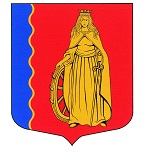 МУНИЦИПАЛЬНОЕ ОБРАЗОВАНИЕ«МУРИНСКОЕ ГОРОДСКОЕ ПОСЕЛЕНИЕ»ВСЕВОЛОЖСКОГО МУНИЦИПАЛЬНОГО РАЙОНАЛЕНИНГРАДСКОЙ ОБЛАСТИАДМИНИСТРАЦИЯПОСТАНОВЛЕНИЕ             .2024                                                                                              № _____   г. МуриноВ соответствии с Гражданским кодексом Российской Федерации, Федеральным законом от 06.10.2003 № 131-ФЗ «Об общих принципах организации местного самоуправления в Российской Федерации», Федеральным законом от 27 июля 2010 года № 210-ФЗ «Об организации предоставления государственных и муниципальных услуг», администрация муниципального образования «Муринское городское поселение» Всеволожского муниципального района Ленинградской областиПОСТАНОВЛЯЕТ:Внести в приложение к постановлению администрации муниципального образования «Муринское городское поселение» Всеволожского муниципального района Ленинградской области № 160 от 28.06.2022 «Об утверждении административного регламента предоставления муниципальной услуги «Выдача справок об отказе от преимущественного права покупки доли в праве общей долевой собственности на жилые помещения» (далее – административный регламент), следующие изменения:Пункт 1.2. раздела I «Общие сведения» административного регламента изложить в следующей редакции:«1.2. Заявителями, имеющими право на получение муниципальной услуги, являются: - физические лица;- юридические лица (за исключением государственных органов и их территориальных органов, органов государственных внебюджетных фондов и их территориальных органов, органов местного самоуправления) (далее – заявитель).Представлять интересы заявителя имеют право:- от имени физических лиц: законные представители (родители, усыновители, опекуны) несовершеннолетних в возрасте до 14 лет, опекуны недееспособных граждан либо представители, действующие в силу полномочий, основанных на доверенности;- от имени юридических лиц: представители, действующие в соответствии с законом или учредительными документами в силу полномочий без доверенности или представители, действующие в силу полномочий, основанных на доверенности или договоре.»;1.2. Подпункт 2.2.1. пункта 2.2. раздела 2 «Стандарт предоставления муниципальной услуги» административного регламента изложить в следующей редакции:«2.2.1. В целях предоставления муниципальной услуги установление личности заявителя может осуществляться в ходе личного приема посредством предъявления паспорта гражданина Российской Федерации либо иного документа, удостоверяющего личность, в соответствии с законодательством Российской Федерации или посредством идентификации и аутентификации в Администрации, ГБУ ЛО «МФЦ» с использованием информационных технологий, указанных в части 11 статьи 7 Федерального закона от 27.07.2010 № 210-ФЗ «Об организации предоставления государственных и муниципальных услуг» (при технической реализации).»;Приложение № 1 к административному регламенту изложить в редакции согласно приложению к настоящему постановлению.  Настоящее постановление подлежит официальному опубликованию в газете «Муринская панорама» и размещению на официальном сайте муниципального образования «Муринское городское поселение» Всеволожского муниципального района Ленинградской области в сети «Интернет».Настоящее постановление вступает в силу с момента опубликования.Контроль за исполнением настоящего постановления оставляю за собой.Глава администрации                                                                         А.Ю. БеловПриложениек постановлению администрации                            муниципального образования «Муринское городское поселение» Всеволожского муниципального района Ленинградской области от «___» _______ 2024 № ______Приложение 1к Административному регламенту_____________________________________________(в Администрацию)_____________________________________________(ФИО физического лица/ наименование юридического лица)_____________________________________________(адрес проживания для - физических лиц, юридический адрес, ИНН, ОГРН – для юридических лиц)_____________________________________________контактный телефон ___________________ФОРМА ЗАЯВЛЕНИЯВ связи с продажей комнаты площадью ___________ кв. м, расположенной по адресу: __________________________________________________________________,принадлежащей на праве собственности _________________________________________________________________,(ФИО. физического лица/полное наименование юридического лица)прошу выдать справку об отказе от преимущественного права покупки доли в праве общей долевой собственности на жилые помещения.Стоимость комнаты ____________________________________________________________.                                                         (сумму указывать цифрами и прописью)Приложение:«____» _____________ 20__ г.                                                                       ____________________                                                                                                                                                   (подпись заявителя)Результат рассмотрения заявления прошу:О внесении изменений в постановление администрации муниципального образования «Муринское городское поселение» Всеволожского муниципального района Ленинградской области № 160 от 28.06.2022 «Об утверждении административного регламента по предоставлению муниципальной услуги «Выдача справок об отказе от преимущественного права покупки доли в праве общей долевой собственности на жилые помещения»выдать на руки в Администрациивыдать на руки в МФЦнаправить по почтенаправить в электронной форме в личный кабинет на ПГУ ЛО/ЕПГУ